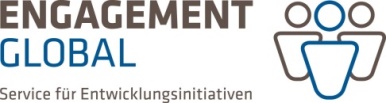 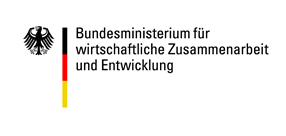 Annexe : Informations sur les partenaires de coopérationPartenaire de coopération d'AllemagnePartenaire de coopération du pays partenaireQuel est le rôle des autres partenaires du projet impliqués ? Le projet est réalisé par « piggybacking »: il existe un contrat de coopération entre l'organisme demandeur et le partenaire mentionné ci-dessous. Le projet est réalisé avec la participation de la confédération/du consortium/du groupe d'intérêt concerné.  Le projet est réalisé par « piggybacking »: Il existe un contrat de coopération entre l'organisme demandeur du pays partenaire et le partenaire mentionné ci-dessous. Le projet est un projet multilatéral réalisé avec un partenaire de projet supplémentaire.Décrivez brièvement les tâches que l'organisme partenaire doit prendre en charge dans le projet ou joignez un contrat de coopération. Partenaire de coopération du partenaire du projet en AllemagnePartenaire de coopération du partenaire du projet en AllemagnePartenaire de coopération du partenaire du projet en AllemagnePartenaire de coopération dans le pays partenaire1. Numéro d'organisme d'Engagement Global (le cas échéant)2. Nom de l'organisme3. Rue, numéro4. Pays, code postal, localité     ,      ,     ,      ,     5. Téléphone+     +     +     +     6. E-mail7. Site webwww.     www.     www.     www.     Interlocuteur/s8. Titre, nom de famille     ,           ,           ,           ,      9. Prénom10. Fonction11. Téléphone+     +     +     +     12. E-mail13. Instant Messenger14. Fax+     +     +     +     